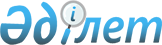 О передаче трансформаторной подстанции № 3099 из республиканской собственности в коммунальную собственность города АстаныПостановление Правительства Республики Казахстан от 25 февраля 2010 года №
128

      В соответствии с постановлением Правительства Республики Казахстан от 22 января 2003 года № 81 "Об утверждении Правил передачи государственного имущества из одного вида государственной собственности в другой" Правительство Республики Казахстан ПОСТАНОВЛЯЕТ:



      1. Передать из республиканской собственности в коммунальную собственность города Астаны трансформаторную подстанцию № 3099, расположенную по адресу: город Астана, улица Мирзояна, дом 23/1, стоимостью 14187000 (четырнадцать миллионов сто восемьдесят семь тысяч) тенге, находящуюся на балансе государственного учреждения "Межрегиональный департамент государственного имущества и приватизации "Сарыарқа" Комитета государственного имущества и приватизации Министерства финансов Республики Казахстан.



      2. Комитету государственного имущества и приватизации Министерства финансов Республики Казахстан совместно с акиматом города Астаны в установленном законодательством порядке осуществить необходимые организационные мероприятия, вытекающие из пункта 1 настоящего постановления.



      3. Настоящее постановление вводится в действие со дня подписания.      Премьер-Министр

      Республики Казахстан                       К. Масимов
					© 2012. РГП на ПХВ «Институт законодательства и правовой информации Республики Казахстан» Министерства юстиции Республики Казахстан
				